.SIDE BEHIND & DIG HOLD, & TOUCH & DIG & CROSS SHUFFLE¼ STEP SIDE, SHUFFLE, STEP HOLD, BALL STEP BALL STEPROCK FORWARD REPLACE, SAILORS TWICE. ROCK BACK REPLACE TOUCHOn these sailors you will travel back slightlyHEEL & HEEL & LEAN STEP, HEEL & HEEL & STEP TAP TAPRestart here, wall 5VINE RIGHT, VINE LEFTYou can do what you like with these vines, shoulder shrugs go well, just have a bit of attitude½ TURN WALK, TOUCH, CROSS & DIG & CROSS & DIG &Tag here on wall 2STEP, ROCK REPLACE, TOE BACK, ½, HOLD, CROSS ROCK REPLACE, SIDE ROCK REPLACECROSS HOLD, ROCK & CROSS, SIDE BALL CHANGE, CROSS, SIDE, CROSSREPEATTAGDuring wall 2 you will be facing the front to do this tag. You will do up to section 6, the first 4 counts, the ½ turn walk touch, then just add the followingStart dance at 12:00 wall from the beginningRESTARTDuring wall 5 there is a long instrumental section, you will do up to the end of section 4, heel & heel & step tap tap, facing the 9:00 wall, start dance from the beginning here.ENDINGThe dance will end on wall 7, you will complete wall 7 facing the 3:00 wall, just step right to right side, look to your left, the home wall, & poseDon't Call Me!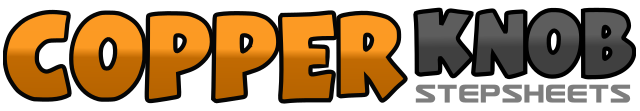 .......Count:64Wall:4Level:Intermediate/Advanced.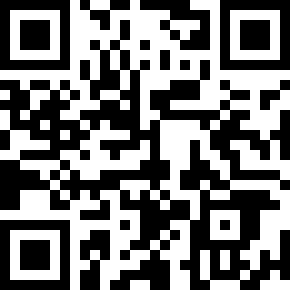 Choreographer:Teresa Lawrence (UK) & Vera Fisher (UK)Teresa Lawrence (UK) & Vera Fisher (UK)Teresa Lawrence (UK) & Vera Fisher (UK)Teresa Lawrence (UK) & Vera Fisher (UK)Teresa Lawrence (UK) & Vera Fisher (UK).Music:Don't Call Me Baby - Madison AvenueDon't Call Me Baby - Madison AvenueDon't Call Me Baby - Madison AvenueDon't Call Me Baby - Madison AvenueDon't Call Me Baby - Madison Avenue........1-2&3-4Step right to right side, cross left behind right, step slightly back & to the right on right, dig left heel to forward left diagonal, hold&5&6&7&8Bring left into place, touch right toe next to left, step slightly back & to the right on right, dig left heel to forward left diagonal, bring left back to place, cross right over left, step left to left side, cross right over left1-2-3&4Making ¼ turn right step back on left, step right to right side, shuffle forward on left stepping left, right, left (3:00)5-6&7&8Step forward on right, hold, step on ball of left behind right, step forward right, step on ball of left behind right, step forward on right1-2-3&4Rock forward on left, replace weight on right, left sailor step5&6-7&8Right sailor step, rock back on left, replace weight, touch left next to right1&2&3-4Dig left heel forward, bring left back to place, dig right heel forward, step back on right at the same time lean back a little (don't do if uncomfortable!), step forward on left, step right next to left putting weight on to right5&6&7&8Dig left heel forward, bring left back to place, dig right heel forward, bring right back to place, step forward on left, tap right next to left twice1-2-3-4Grapevine right ending with a touch on left5-6-7-8Grapevine left ending with a touch on right1-2-3-4Making sharp ½ turn right walk forward right, left, right, touch left next to right5&6&7&8&Cross left over right, step slightly back on right, dig left forward, bring left back to place, cross right over left, step slightly back on left, dig right forward, bring right back to place (9:00)1-2-3-4Step forward on left, rock forward on right, replace weight on left, touch right toe back5-6-7&8&½ turn right placing weight on right, hold, cross rock left over right, replace weight, rock left out to left side, replace weight (3:00)1-2-3&4Cross left over right, hold, rock right to right side, replace weight, cross right over left&5-6-7-8Rock to left side on ball of left, small step right to right side, cross left over right, small step to right side, cross left over right1-2-3-4&Rock forward on left, replace weight, rock back on left, replace weight, step left next to right